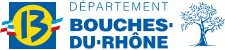 ANNEE 2021FORMULAIRE ASSOCIATIONSSERVICE JEUNESSEINVESTISSEMENT1. Identification de l'association1.1 Nom - Dénomination    : 1.2 Personne en charge du dossier : (Nom, Tel, Mail)2. Relations avec d'autres associationsVotre association bénéficie-t-elle d’agréments administratifs : (Si oui, merci de préciser)Votre association bénéficie-t-elle de la carte collégien˟ ?            Oui                        Non Si non, veuillez contacter :                                                - Mme PEGLION Jeannine  04.13.31.68.23                  OU                                                                                                     }  POLE LOISIRS                                                 - Mme SERRATORE Emilie  04.13.31.96.61     ˟La carte « Collégien de Provence » est une carte nominative, évolutive et connectée exclusivement réservée aux collégiens de la 6ème à la 3ème scolarisés dans un collège des Bouches-du-Rhône.Cette nouvelle carte permet de répondre aux besoins des collégiens et à ceux de leur famille grâce à deux porte-monnaie utilisables dans les domaines du sport, de la culture et des loisirs (100 euros) et du soutien scolaire (50 euros).La carte « Collégien de Provence » donne également accès à des pourcentages de réduction tout au long de l’année auprès des enseignes et associations partenaires !3. Relations avec d'autres associationsA quel réseau, union ou fédération, l'association est-elle affiliée ? (indiquer le nom complet, ne pas utiliser de sigle) :4. Effectif de l’association sur l’année écouléeA quel réseau, union ou fédération, l'association est-elle affiliée ? (indiquer le nom complet, ne pas utiliser de sigle) :5. Présentation du Projet Public ciblé : Qui sont les bénéficiaires directs de l’acquisition du matériel ou de la rénovation ? A qui vont bénéficier les travaux effectués ?Date prévisionnelle de début des travaux ?Les adhérents de l’association seront-ils les seuls utilisateurs du matériel, ou du lieu de pratique :   OuiNon Si Non, merci d’indiquer les autres associations (ou personnes) utilisatrices du matériel ou de l’équipement :Quelles seront les modalités d’utilisation de l’équipement :Mise à disposition gratuiteLocationMise à disposition ou location selon les utilisateursVeuillez indiquer toute information complémentaire qui vous semblerait pertinente :6. Informations FinancièresIndiquez toutes les subventions publiques qui vous ont été attribuées pour soutenir ce projet au titre de l’exercice 2020 (Même si le versement n’a pas encore eu lieu)Nombre d’adhérents totalJeunes de 0 à 6 ansJeunes de7 à 10 ansJeunes de 11 à 14 ansJeunes de 15 à 18 ansJeunes de 18 à 25 ansSUBVENTIONS PUBLIQUES 2020 ATTRIBUEES(tous services confondus)SUBVENTIONS PUBLIQUES 2020 ATTRIBUEES(tous services confondus)ETAT€REGION€DEPARTEMENT€EPCI€COMMUNE€AUTRE€SUR LE PROJET N-1SUR LE PROJET N-1TOTAL FRAIS DE DEPLACEMENT€ACHATS MATIERES ET FOURNITURES€LOCATIONS€REMUNERATION D’INTERMEDIAIRES ET HONORAIRES€PUBLICITE€DEPLACEMENTS MISSIONS€REMUNERATION DES PERSONNELS€CHARGES SOCIALES€